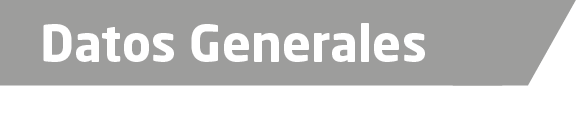 Nombre José Luis Pérez Medina. Grado de Escolaridad Maestro en Derecho Constitucional y Amparo Cédula Profesional (Licenciatura) 2343682Cédula profesional (Maestría) 7183801Teléfono de Oficina 783 83 7 03 84Correo Electrónico fiscalregionalzn_pr@hotmail.comDatos GeneralesFormación Aadémica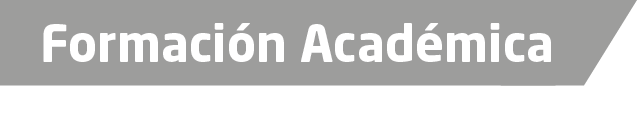 1992- 1996Universidad Veracruzana Estudios de Licenciatura en Derecho.1993- 1995Maestría en Ciencias Penales en la Universidad Villa Rica, Veracruz, Veracruz. 1996Diplomado en Derecho Civil, Universidad Villa Rica, Veracruz, Veracruz. 2001-2013Maestría en Derecho Constitucional y Amparo en la Universidad Cristóbal Colon, Veracruz, Veracruz. 2007-2009Doctorado en Derecho en la Universidad Cristóbal Colon, Veracruz, Veracruz.2016Diplomado en Juicios Orales Penales por el Instituto Nacional de Posgrados en Derecho. Trayectoria Profesional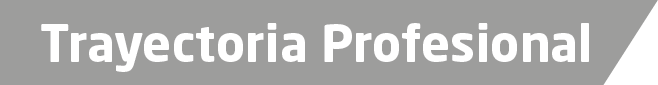 1985 a la FechaAbogado Litigante en Materias Civil, Mercantil, Penal, Administrativa, Laboral, Agrario y Amparo. 2004- 2007Director del Departamento Jurídico del H. Ayuntamiento Constitucional de Tres Valles, Ver. 2011- 2013Director del Departamento Jurídico del H. Ayuntamiento Constitucional de Soledad de Doblado, Ver. 2016Secretario del “Colegio de Abogados de Veracruz A.C.” DiversosCatedrático y Conferencista en la Universidad Cristóbal Colon, Universidad Autónoma Juárez Tabasco, Universidad “Jean Peaget” y Universidad Veracruzana Popular de Veracruz y en el “Congreso de Medicina General de Veracruz. de Conocimiento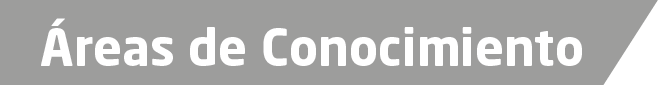 Derecho Constitucional			Derecho Mercantil Derecho Administrativo			Derecho LaboralDerecho Civil	Derecho Penal